1. 這條鐵路在1910年正式通車。圖中車站位於哪裏？2.　七七事變後，中國政府把九廣鐵路和哪條鐵路接軌？3. 為甚麼主持人說上述鐵路是中國抗戰時的「臍帶」？七七事變後，香港仍是一個＿＿＿＿＿＿＿＿＿，仍然可通過這個地方把＿＿＿＿＿＿＿＿和＿＿＿＿＿＿＿＿運送到中國內地。當時經過這個管道輸送到前線的物資有＿＿＿＿＿＿＿＿、＿＿＿＿＿＿＿＿和防毒面具等。所以說，它就像一條「臍帶」，把必需品運往內地，補給前線。	為甚麼抗戰時期，在香港在淪陷前，成了把物資運送到內地的重要地方？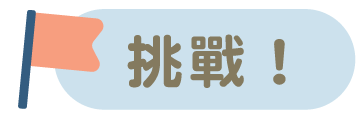 延伸閱讀　《圖說近代：香港與抗日救亡運動》　　　　　　　  　https://chiculture.org.hk/tc/photo-story/2954觀看短片《支援中國抗戰生命線》(第22集)，完成以下問題。 https://chiculture.org.hk/tc/historystory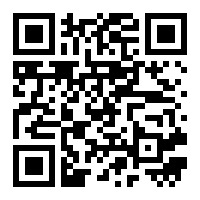 A. 錦田B. 中環C. 紅磡D. 尖沙咀	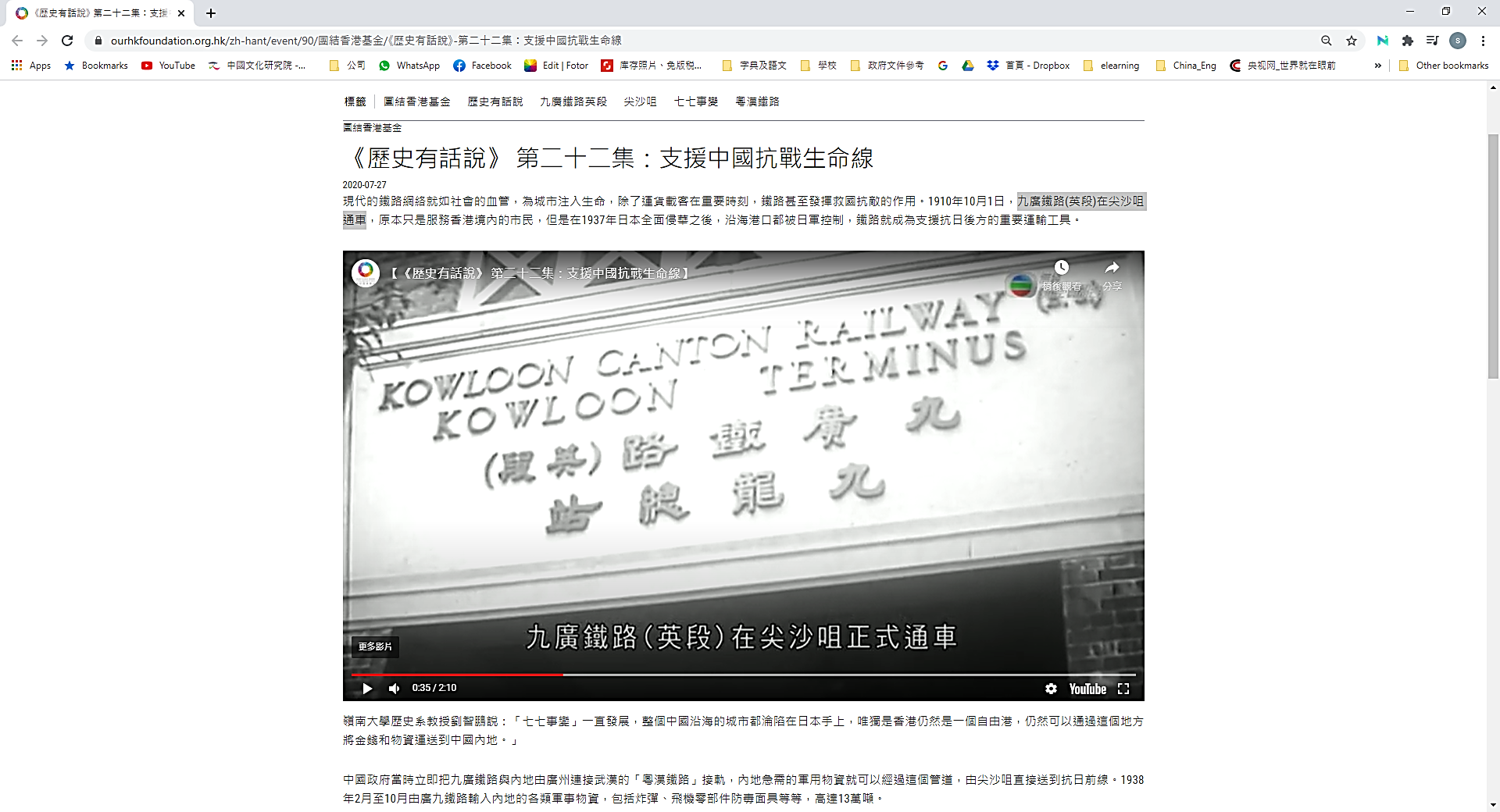 川藏鐵路B. 青藏鐵路C. 粵漢鐵路D. 京廣鐵路